Creating Healthy Choices for Young ChildrenUnit 3CE220-01 Child Safety, Nutrition, and HealthName of StudentDate of Submission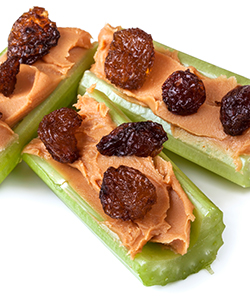 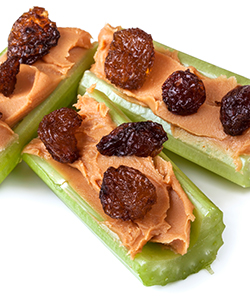 